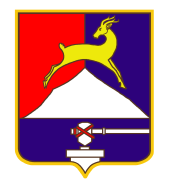 СОБРАНИЕ  ДЕПУТАТОВУСТЬ-КАТАВСКОГО ГОРОДСКОГО ОКРУГАЧЕЛЯБИНСКОЙ ОБЛАСТИДвадцатое заседаниеРЕШЕНИЕ от   26. 12. 2018     №  203                                                          г. Усть-Катав О внесении изменений в решение Собрания депутатов Усть-Катавского городского округа от 25.05.2011 г. № 91 «Об утверждении Положения об оплате труда работников муниципальных учреждений, подведомственных Управлению социальной защиты населения администрации Усть-Катавского городского округа»В соответствии с постановлением Правительства Челябинской области от 26.10.2018 г. № 499-П «О внесении изменений в постановление Правительства Челябинской области от 31.08.2010 г. № 131-П», решением Собрания депутатов Усть-Катавского городского округа от 14.08.2015 г. №111 «О внесении изменений в решение Собрания депутатов Усть-Катавского городского округа от 25.05.2011 № 91 «Об утверждении Положения об оплате труда работников муниципальных учреждений, подведомственных Управлению социальной защиты населения администрации Усть-Катавского городского округа», руководствуясь Федеральным законом от 06.10.2003 №131-ФЗ «Об общих принципах организации местного самоуправления в Российской Федерации», Уставом Усть-Катавского городского округа Челябинской области, Собрание депутатовРЕШАЕТ:Внести в Положение об оплате труда работников муниципальных учреждений, подведомственных Управлению социальной защиты населения администрации Усть-Катавского городского округа, утвержденное решением Собрания депутатов Усть-Катавского городского округа № 91 от 25.05.2011 г., следующие изменения:Приложения 1-5 к указанному Положению изложить в новой редакции (прилагаются).Дополнить приложением 7 к данному Положению.Настоящее решение  разместить на официальном сайте Усть- Катавского городского округа www.ukgo.su  и обнародовать на информационном стенде  администрации Усть-Катавского городского округа.Данное решение распространяет свое действие на правоотношения, возникшие с 01.01.2019 г.Контроль за исполнением настоящего решения возложить на председателя комиссии по финансово-бюджетной и экономической политике С.Н.Федосову.Председатель Собрания депутатовУсть-Катавского городского округа                                      А.И.Дружинин Глава Усть-Катавского городского округа                            С.Д.СемковПРИЛОЖЕНИЕ 1 к решению Собрания депутатов Усть-Катавского городского округа от 25.05.2011 г. № 91 в редакции решения Собрания депутатов Усть- Катавского городского округа от 26.12.2018 №203 Размеры окладов общеотраслевых профессий рабочих по профессиональным квалификационным группамПРИЛОЖЕНИЕ 2 к решению Собрания депутатов Усть-Катавского городского округа от 25.05.2011 г. № 91 в редакции решения Собрания депутатов Усть- Катавского городского округа от  26.12.2018 № 203 Размеры должностных окладов работников, работающих на общеотраслевых должностях руководителей, специалистов и служащих, по профессиональным квалификационным группам ПРИЛОЖЕНИЕ 3 к решению Собрания депутатов Усть-Катавского городского округа от 25.05.2011 г. № 91 в редакции решения Собрания депутатов Усть- Катавского городского округа от 26.12.2018   №203 Размеры окладов (должностных окладов) работников образования по профессиональным квалификационным группам ПРИЛОЖЕНИЕ 5 к решению Собрания депутатов Усть-Катавского городского округа от 25.05.2011 г. № 91 в редакции решения Собрания депутатов Усть- Катавского городского округа от 26.12.2018 №203 Размеры окладов (должностных окладов) работников, занятых в сфере здравоохранения и предоставления социальных услуг, по профессиональнымквалификационным группам  ПРИЛОЖЕНИЕ 7 к решению Собрания депутатов Усть-Катавского городского округа от 25.05.2011 г. № 91 в редакции решения Собрания депутатов Усть- Катавского городского округа от   26.12.2018 №203 Размеры окладов (должностных окладов) по должностям специалист по закупкам, старший специалист по закупкам, работник контрактной службы, контрактный управляющий, работник контрактной службы, руководитель контрактной службы, контрактный управляющийПримечание: перечень должностей работников и уровни квалификации в настоящем приложении установлены в соответствии с приказом Министерства труда и социальной защиты Российской Федерации от 10 сентября 2015 г. № 625н «Об утверждении профессионального стандарта «Специалист в сфере закупок».Наименование профессиональноквалификационной группы, квалификационныхуровнейРазмер оклада, рублейПрофессиональная квалификационная группа "Общеотраслевые профессии рабочих первого уровня"Профессиональная квалификационная группа "Общеотраслевые профессии рабочих первого уровня"1 квалификационный уровеньДворник, сторож (вахтер), уборщик служебных и производственных помещений, кастелянша, рабочий по обслуживанию и текущему ремонту зданий, сооружений и оборудования, рабочий по стирке и ремонту белья, кухонный рабочий, уборщик территории, плотник, слесарь-сантехник кладовщик4757Профессиональная квалификационная группа "Общеотраслевые профессии рабочих второго уровня"Профессиональная квалификационная группа "Общеотраслевые профессии рабочих второго уровня"1 квалификационный уровеньШвея по ремонту одежды и белья, повар59482 квалификационный уровеньЭлектромонтер по ремонту и обслуживанию электрооборудования64224 квалификационный уровеньВодитель автобуса, водитель автомобиля7613Наименование профессиональноквалификационной группы, квалификационныхуровнейРазмерыдолжностного оклада, рублейПрофессиональная квалификационная группа "Общеотраслевые должности служащих первого уровня"Профессиональная квалификационная группа "Общеотраслевые должности служащих первого уровня"1 квалификационный уровеньСекретарь-машинистка, делопроизводитель5234Профессиональная квалификационная группа "Общеотраслевые должности служащих второго уровня"Профессиональная квалификационная группа "Общеотраслевые должности служащих второго уровня"1 квалификационный уровеньТехник по ремонту аппаратуры59482 квалификационный уровеньЗавхоз66604 квалификационный уровеньМеханик9039Профессиональная квалификационная группа "Общеотраслевые должности служащих третьего уровня"Профессиональная квалификационная группа "Общеотраслевые должности служащих третьего уровня"1 квалификационный уровеньБухгалтер, инженер по охране труда и технике безопасности, программист, юрист (юрисконсульт), специалист по кадрам, психолог9039Наименование профессиональноквалификационной группы, квалификационныхуровнейРазмеры оклада (должностного оклада), рублейПрофессиональная квалификационная группа должностей работников учебно-вспомогательного персонала первого уровняПомощник воспитателя5709Профессиональная квалификационная группа должностей работников учебно-вспомогательного персонала второго уровняПрофессиональная квалификационная группа должностей работников учебно-вспомогательного персонала второго уровня1 квалификационный уровеньМладший воспитатель, инструктор по труду6422Профессиональная квалификационная группа должностей педагогических работниковПрофессиональная квалификационная группа должностей педагогических работников1 квалификационный уровеньИнструктор по труду, инструктор по физической культуре, музыкальный руководитель, старший вожатый,90392 квалификационный уровеньПедагог дополнительного образования, педагог-организатор, социальный педагог95133 квалификационный уровеньВоспитатель, методист, педагог-психолог104664 квалификационный уровеньУчитель-дефектолог, учитель-логопед10704Профессиональная квалификационная группа должностей руководителей структурных подразделенийПрофессиональная квалификационная группа должностей руководителей структурных подразделений2 квалификационный уровеньЗаведующий отделением10943Наименование профессиональноквалификационной группы, квалификационныхуровнейРазмеры оклада (должностного оклада), рублейПрофессиональная квалификационная группа "Должности специалистов второго уровня, осуществляющих предоставление социальных услуг"Социальные работники6660Профессиональная квалификационная группа "Должности специалистов третьего уровня в ■ учреждениях здравоохранения и осуществляющих предоставление социальных услуг"Профессиональная квалификационная группа "Должности специалистов третьего уровня в ■ учреждениях здравоохранения и осуществляющих предоставление социальных услуг"1 квалификационный уровеньСпециалист по социальной работе9039Профессиональная квалификационная группа "Должности руководителей в учреждениях здравоохранения и осуществляющих предоставление социальных услуг"Заведующие отделением дневного пребывания, надомного обслуживания, срочного социального обслуживания, помощи семье и детям9753Наименование профессиональноквалификационной группы, квалификационныхуровнейРазмеры оклада (должностного оклада), рублей5 уровень квалификацииСпециалист по закупкам, работник контрактной службы, контрактный управляющий97536 уровень квалификацииСтарший специалист по закупкам, работник контрактной службы, контрактный управляющий99907 уровень квалификацииРаботник контрактной службы, контрактный управляющий, руководитель контрактной службы10110